Учреждение образования«Институт предпринимательской деятельности»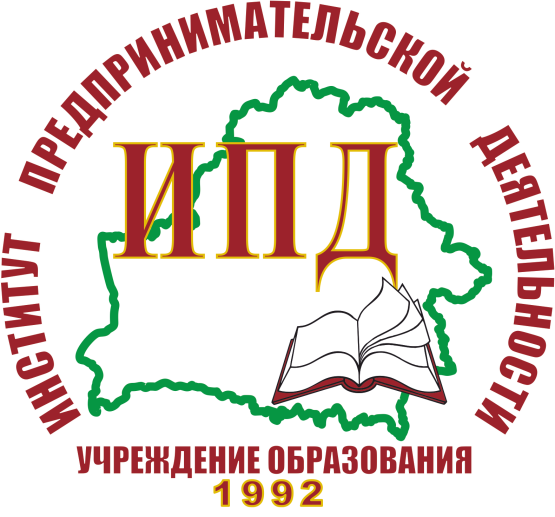 ПРЕДПРИНИМАТЕЛЬСТВО В БЕЛАРУСИ: ОПЫТ СТАНОВЛЕНИЯ И ПЕРСПЕКТИВЫ РАЗВИТИЯМатериалыXIII Международной научно-практической конференции(Минск, 7 апреля 2016 г.)Минск«Ковчег»2016УДК 334.012.32(476)(082)ББК 65.9(4Беи)я43     П71Редколлегия:кандидат педагогических наук, доцент, ректор Учреждения образования «Институт предпринимательской деятельности» В.Л. Цыбовский;кандидат биологических наук, доцент, первый проректор Учреждения образования «Институт предпринимательской деятельности» В.В. Шевердов;доктор экономических наук, профессор кафедры экономики и торговли Учреждения образования «Белорусский государственный экономический университет» Н.С. Шелег; доктор технических наук, профессор, заведующий кафедрой коммерческой деятельности Учреждения образования «Институт предпринимательской деятельности» В.М. Круглик; кандидат экономических наук, доцент, заведующий кафедрой маркетинга и менеджмента Учреждения образования «Институт предпринимательской деятельности» А.М. Кунявский; кандидат экономических наук, доцент кафедры маркетинга и менеджмента Учреждения образования «Институт предпринимательской деятельности» Л.И. Мацкевич;кандидат юридических наук, доцент, начальник отдела науки и информационных технологий Учреждения образования «Институт предпринимательской деятельности» Ю.Л. Сиваков;кандидат сельскохозяйственных наук, доцент, заведующий кафедрой экономики и  туризма Учреждения образования «Институт предпринимательской деятельности» А.И. Спринчак;кандидат  педагогических  наук,  доцент,  заведующий кафедрой общенаучных дисциплин Учреждения образования «Институт предпринимательской деятельности» Г.Н. Каропа.Под общей редакцией В.Л. ЦыбовскогоРецензенты: 	Енин Ю.И., доктор экономических наук, профессор;Кикель П.В., доктор философских наук, профессор.Предпринимательство в Беларуси: опыт становления и перспективы развития: Сборник материалов XIII Международной научно-практической конференции (Минск, 7 апреля 2016) / под общей редакцией В.Л. Цыбовского.– Минск: Ковчег, 2016. – 348 с. ISBN 978-985-90396-4-5.В сборнике освещаются проблемы становления и перспективы развития предпринимательской деятельности в Республике Беларусь. Рассматриваются вопросы истории, теории и правового обеспечения предпринимательской деятельности на рынке товаров и услуг, маркетинга и менеджмента, гуманитарные аспекты, проблемы подготовки специалистов и информационные технологии в сфере предпринимательства.Адресуется научным работникам, профессорско-преподавательскому составу, аспирантам и студентам.УДК 334.012.32(476)(082)ББК 65.9(4Беи)я43ISBN978-985-90396-4-5			© Учреждение образования «Институтпредпринимательской деятельности», 2016© Оформление. ООО «Ковчег», 2016СОДЕРЖАНИЕУчастники конференцииБелгородский юридический институт МВД России имени И.Д. Путилина, г. Белгород, Россия Институт технологий (филиал) федерального государственного бюджетного образовательного учреждения высшего образования «Донской государственный технический университет» в г. Волгодонске Ростовской области, РоссияКлассический приватный университет, г. Запорожье, УкраинаКурский государственный университет, г. Курск, РоссияКурский институт менеджмента, экономики и бизнеса, г. Курск, РоссияТаджикский технический университет имени академика М.С. Осими, г. Душанбе, Республика ТаджикистанУниверситет экономики и права «КРОК», г. Киев, УкраинаАкадемия управления при Президенте Республики БеларусьБелорусская медицинская академия последипломного образованияБелорусский государственный педагогический университет имени М.ТанкаБелорусский государственный технологический университетБелорусский государственный университетБелорусский государственный университет информатики и радиоэлектроникиБелорусский государственный экономический университетБелорусский институт системного анализа и информационного обеспечения научно-технической сферыБелорусский научно-исследовательский институт транспорта «Транстехника», г. МинскБелорусский национальный технический университетБелорусский торгово-экономический университет потребительской кооперации, г. ГомельБИП – Институт правоведенияБрестский государственный технический университетМеждународный университет «МИТСО»Минский государственный лингвистический университетМинский инновационный университетНациональный центр законодательства и правовых исследований Республики БеларусьУЗ «5 городская клиническая больница», г. МинскУчастники конференции13МАРКЕТИНГ, МЕНЕДЖМЕНТ И ПРАВОВОЕ ОБЕСПЕЧЕНИЕ ПРЕДПРИНИМАТЕЛЬСКОЙ ДЕЯТЕЛЬНОСТИМАРКЕТИНГ, МЕНЕДЖМЕНТ И ПРАВОВОЕ ОБЕСПЕЧЕНИЕ ПРЕДПРИНИМАТЕЛЬСКОЙ ДЕЯТЕЛЬНОСТИБеляева Т.А.ДОБРОСОВЕСТНОСТЬ СТОРОН В ПРОЦЕДУРЕ МЕДИАЦИИ14Бойша М.В.,Радиончик А.С.,Шишло С.В.СОСТОЯНИЕ И ПРОБЛЕМЫ МАРКЕТИНГА ПРОМЫШЛЕННЫХ ПРЕДПРИЯТИЙ18Волчек А.В.,Рублевский И.Ю.ИНСТРУМЕНТЫ ИНТЕРНЕТ-МАРКЕТИНГА ДЛЯ ПРОДВИЖЕНИЯ БИЗНЕСА В РЕСПУБЛИКЕ БЕЛАРУСЬ НА СОВРЕМЕННОМ ЭТАПЕ21Ермакова Е.В.ФИНАНСОВО-ЭКОНОМИЧЕСКИЙ МЕХАНИЗМ УПРАВЛЕНИЯ ИНВЕСТИЦИОННОЙ И ИННОВАЦИОННОЙ ДЕЯТЕЛЬНОСТЬЮ В ПРЕДПРИНИМАТЕЛЬСТВЕ24Иванцов В.И.,Круглик В.М.НЕКОТОРЫЕ ПРОБЛЕМЫ ЗАЩИТЫ ПРАВ ПОТРЕБИТЕЛЕЙ В УСЛОВИЯХ СТАНОВЛЕНИЯ ПРЕДПРИНИМАТЕЛЬСТВА В БЕЛАРУСИ27Ковалевич А.Е.ЭКОНОМИЧЕСКАЯ НЕСОСТОЯТЕЛЬНОСТЬ (БАНКРОТСТВО) ДОВЕРИТЕЛЬНОГО УПРАВЛЯЮЩЕГО КАК ОСНОВАНИЕ ПРЕКРАЩЕНИЯ ДОВЕРИТЕЛЬНОГО УПРАВЛЕНИЯ31Косова А.Л.Функции контроллинга в системе управления организации35Косова А.Л.ТЕОРЕТИКО-МЕТОДОЛОГИЧЕСКИЕ ОСОБЕННОСТИ формирования ассортиментной политики торговой организации39Косова А.Л.концептуальные подходы к реализации международного маркетинга организациями республики беларусь43Кунявский А.М.ФОРМИРОВАНИЕ КОРПОРАТИВНЫХ (МАРКЕТИНГОВЫХ) СТРАТЕГИЙ ПРЕДПРИЯТИЙ С ЦЕЛЬЮ СОЗДАНИЯ СОВРЕМЕННЫХ ИННОВАЦИОННЫХ БИЗНЕС ТЕХНОЛОГИЙ ПОСРЕДСТВОМ РЕАЛИЗАЦИИ ПРЕДПРИНИМАТЕЛЬСКОГО ФАКТОРА ПРОИЗВОДСТВА И ДОСТИЖЕНИЙ НОВОЙ ЭКОНОМИКИ ЗНАНИЙ47Лосев С.С.О ПОНЯТИИ НЕДОБРОСОВЕСТНОЙ КОНКУРЕНЦИИ 49Макаренко И.В.,Горобец П.Д.ОЦЕНКА КАЧЕСТВА ДЕБИТОРСКОЙ ЗАДОЛЖЕННОСТИ 
НА ОСНОВЕ V-ОБРАЗНОЙ МОДЕЛИ54Малькова Ю.В.,Володько О.М.ТЕОРИЯ ПОКОЛЕНИЙ КАК КРИТЕРИЙ СЕГМЕНТАЦИИ ПОТРЕБИТЕЛЕЙ58Мартыненко Д.А.ПЛАНИРОВАНИЕ ДЕЯТЕЛЬНОСТИ ПРЕДПРИЯТИЯ С УЧЕТОМ ТРЕБОВАНИЙ РЫНКА61Мацкевич Л.И.,Суходольская Т.Г.УПРАВЛЕНИЕ ПРОДВИЖЕНИЕМ ПРОДУКЦИИ В СБЫТОВОЙ ПОЛИТИКЕ ПРЕДПРИЯТИЯ63Мигас В.В.ПРЯМЫЕ ИНОСТРАННЫЕ ИНВЕСТИЦИИ: МИРОВЫЕ ТЕНДЕНЦИИ И РЕСПУБЛИКА БЕЛАРУСЬ67Неделькин А.Н.,Неделькина Т.Е.СЛУЖБЫ КОММЕРЦИАЛИЗАЦИИ ОБЪЕКТОВ ИНТЕЛЛЕКТУАЛЬНОЙ СОБСТВЕННОСТИ КАК НЕОТЪЕМЛЕМАЯ ЧАСТЬ ИННОВАЦИОННОЙ ЭКОНОМИКИ71Пилипенко А.А.ОТДЕЛЬНЫЕ ВОПРОСЫ ПРОВЕДЕНИЯ МОНИТОРИНГА В ОТНОШЕНИИ СУБЪЕКТОВ ПРЕДПРИНИМАТЕЛЬСКОЙ ДЕЯТЕЛЬНОСТИ75Рябова Е.В.НЕКОТОРЫЕ АСПЕКТЫ ПРЕКРАЩЕНИЯ ДОГОВОРА ДОВЕРИТЕЛЬНОГО УПРАВЛЕНИЯ ИМУЩЕСТВОМ79Сингаевская И.В.ПОЗИТИВНАЯ КОРПОРАТИВНАЯ КУЛЬТУРА КАК ФАКТОР МОТИВАЦИИ ПЕРСОНАЛА83Суходольская Т.Г.,Ладыко В.Ф.СОВЕРШЕНСТВОВАНИЕ  ТОВАРОПРОВОДЯЩЕЙ СЕТИ ОАО «РЕМИЗ»88Филипушко А.И.ПРОВЕРКИ КАК НАИБОЛЕЕ ЭФФЕКТИВНАЯ ФОРМА НАЛОГОВОГО КОНТРОЛЯ92Цыганков В.Д.ИСПОЛЬЗОВАНИЕ SWOT-АНАЛИЗА ДЛЯ ОПРЕДЕЛЕНИЯ КОНКУРЕНТОСПОСОБНОСТИ ПРОДУКЦИИ97ПРЕДПРИНИМАТЕЛЬСКАЯ ДЕЯТЕЛЬНОСТЬ НА РЫНКЕ ТОВАРОВ И УСЛУГПРЕДПРИНИМАТЕЛЬСКАЯ ДЕЯТЕЛЬНОСТЬ НА РЫНКЕ ТОВАРОВ И УСЛУГАзимов П.Х.Мирзобеков Х.Д.МАЛОЕ И СРЕДНЕЕ ПРЕДПРИНИМАТЕЛЬСТВО КАК ФАКТОР РОСТА ЭКОНОМИКИ РЕСПУБЛИКИ ТАДЖИКИСТАН101Астраух Ю.В.,Моторная Е.М.ОРГАНИЗАЦИЯ СКЛАДСКОГО ХОЗЯЙСТВА НА ПРЕДПРИЯТИЯХ ОБЩЕСТВЕННОГО ПИТАНИЯ106Байбак Л.А.,Владимирова Н.В.АНАЛИЗ БЕЗОПАСНОСТИ ПРОДОВОЛЬСТВЕННОГО СЫРЬЯ И ПИЩЕВЫХ ПРОДУКТОВ В РЕСПУБЛИКЕ БЕЛАРУСЬ108Безуглый Э.А.КЛАСТЕР КАК ИННОВАЦИОННЫЙ СПОСОБ ВЕДЕНИЯ СОВРЕМЕННОГО ПРЕДПРИНИМАТЕЛЬСТВА113Варейко О.Г.,Кукса Л.В.ОСОБЕННОСТИ  РАБОТЫ РЕКЛАМНЫХ АГЕНСТВ  НА  РЕКЛАМНОМ РЫНКЕ РБ116Варейко О.Г.,Марущак Е.Л.ОСОБЕННОСТИ СИСТЕМЫ  РАСПРЕДЕЛЕНИЯ  ПРОДУКЦИИ СП ЗАО «МИЛАВИЦА»120Вербило А.А.,Владимирова Н.В.ПУТИ ПОВЫШЕНИЯ ЭФФЕКТИВНОСТИ ИСПОЛЬЗОВАНИЯ ТРУДОВЫХ РЕСУРСОВ В ООО «ЭЛЕКТРОСЕРВИС И КО»123Гурская С.П.,Каунова Н.Л.ПОСРЕДНИЧЕСТВО КАК ОСОБЫЙ ВИД ПРЕДПРИНИМАТЕЛЬСКОЙ  ДЕЯТЕЛЬНОСТИ НА РЫНКЕ ТОВАРОВ И УСЛУГ125Зазерская В.В.ПРОБЛЕМЫ РАЗВИТИЯ ПРЕДПРИНИМАТЕЛЬСТВА В ЖКХ В БЕЛАРУСИ129Иванов И.Г.ОБЩЕСТВЕННОЕ ПИТАНИЕ В РЕСПУБЛИКЕ БЕЛАРУСЬ: ВОЗМОЖНОСТИ И РЕЗЕРВЫ ПРЕДПРИНИМАТЕЛЬСКОЙ ДЕЯТЕЛЬНОСТИ132Иванцов В.И.,Круглик В.М.ОРГАНИЗАЦИЯ ТОРГОВОЙ ДЕЯТЕЛЬНОСТИ ОАО «ПАТИО» И ПУТИ ЕЁ СОВЕРШЕНСТВОВАНИЯ137Каропа Г.Н.,Марущак Е.Л.ОБ ЭКОЛОГИЧЕСКОМ ПОДХОДЕ К ТЕЛЕВИЗИОННОЙ КОММЕРЧЕСКОЙ РЕКЛАМЕ140Климук Е.В.РАЗВИТИЕ МАЛОГО И СРЕДНЕГО ПРЕДПРИНИМАТЕЛЬСТВА В РЕСПУБЛИКЕ БЕЛАРУСЬ КАК ФАКТОР ЭКОНОМИЧЕСКОГО РОСТА144Клюй Т.А.ОСОБЕННОСТИ ЭКСПОРТА МЕДИЦИНСКИХ УСЛУГ148Круглик В.М.БЕЛАРУСЬ ТЕРЯЕТ ПОЗИЦИИ ПО ПРОИЗВОДСТВУ КАРТОФЕЛЯ151Кукса Л.В.,Варейко О.Г.ЛОГИСТИЧЕСКИЕ  ОПЕРАЦИИ В МАЛОМ ПРЕДПРИНИМАТЕЛЬСТВЕ152Кукса Л.В.,Марущак Е.Л.ЭФФЕКТИВНОСТЬ КОММЕРЧЕСКОЙ ДЕЯТЕЛЬНОСТИ ДЛЯ СУБЪЕКТОВ МАЛОГО БИЗНЕСА154Марущак Е.Л.,Варейко О.Г.ЛОГИСТИЧЕСКАЯ СИСТЕМА РЕСПУБЛИКИ БЕЛАРУСЬ157Марущак Е.Л.,Кукса Л.В.ОСОБЕННОСТИ ФУНКЦИОНИРОВАНИЯ ТРАНСНАЦИОНАЛЬНЫХ БАНКОВ И КОМПАНИЙ В МЕЖДУНАРОДНОЙ ЭКОНОМИКЕ В СОВРЕМЕННЫХ РЫНОЧНЫХ УСЛОВИЯХ160Матецкая А.А.,Ермакова Е.В.ФОРМИРОВАНИЕ СТРАТЕГИИ РЕСУРСОСБЕРЕЖЕНИЯ В СИСТЕМЕ УПРАВЛЕНИЯ ПРЕДПРИЯТИЕМ163Микулич В.А.ПОВЫШЕНИЕ ЭФФЕКТИВНОСТИ ДЕЯТЕЛЬНОСТИ МАЛОГО И СРЕДНЕГО БИЗНЕСА167Моторная Е.М.,Астраух Ю.В.НАПРАВЛЕНИЯ УВЕЛИЧЕНИЯ ПРИБЫЛИ В ООО «РЕСТТРЭЙД»169Нечаева Е.Н.ЧАСТНО-ГОСУДАРСТВЕННОЕ ПАРТНЕРСТВО В ИННОВАЦИОННОМ РАЗВИТИИ РЕСПУБЛИКИ БЕЛАРУСЬ172Нечаева Е.Н.ИННОВАЦИОННОЕ РАЗВИТИЕ РЕСПУБЛИКИ БЕЛАРУСЬ: ОСОБЕННОСТИ И ПРОБЛЕМЫ РАЗВИТИЯ175Пискунова Т.Г.РАЗВИТИЕ МАЛОГО БИЗНЕСА В АГРАРНОЙ СФЕРЕ БЕЛАРУСИ177Пшебельская Л.Ю.,Монид Н.В.КОНКУРЕНТНЫЕ ПРЕИМУЩЕСТВА И ИННОВАЦИОННЫЕ ВОЗМОЖНОСТИ БИОТЕХНОЛОГИЙ179Савчук О.А.ОЦЕНКА КАЧЕСТВА ЛОГИСТИЧЕСКОГО СЕРВИСА ПО ВОЗВРАТУ ТОВАРОВ183Сиваков Ю.Л.О создании условий, мотивирующих стремление к предпринимательской деятельности и формировании факторов, способствующих эффективности частного предпринимательства185Холоповский  В.П.,Карнилович Е.С.,Карнилович Д.Г.СОСТОЯНИЕ И РАЗВИТИЕ ГОСТИНИЧНОГО БИЗНЕСА В РЕСПУБЛИКЕ БЕЛАРУСЬ188Холоповский  В.П.КУЛЬТУРА ОБСЛУЖИВАНИЯ НА ПРЕДПРИЯТИЯХ ПИТАНИЯ191ТЕОРИЯ ПРЕДПРИНИМАТЕЛЬСКОЙ ДЕЯТЕЛЬНОСТИ, ИСТОРИЯ РАЗВИТИЯ ПРЕДПРИНИМАТЕЛЬСТВА В БЕЛАРУСИ И В ДРУГИХ СТРАНАХ С ПЕРЕХОДНОЙ ЭКОНОМИКОЙ. ПРЕДПРИНИМАТЕЛЬСТВО В СФЕРЕ ТУРИЗМАТЕОРИЯ ПРЕДПРИНИМАТЕЛЬСКОЙ ДЕЯТЕЛЬНОСТИ, ИСТОРИЯ РАЗВИТИЯ ПРЕДПРИНИМАТЕЛЬСТВА В БЕЛАРУСИ И В ДРУГИХ СТРАНАХ С ПЕРЕХОДНОЙ ЭКОНОМИКОЙ. ПРЕДПРИНИМАТЕЛЬСТВО В СФЕРЕ ТУРИЗМААвчинникова А.А.,Авчинникова О.Ф.РОЛЬ ФОРМИРОВАНИЯ РЕГИОНАЛЬНЫХ ИННОВАЦИОННЫХ КЛАСТЕРОВ НА СОВРЕМЕННОМ ЭТАПЕ ЭКОНОМИЧЕСКОГО РАЗВИТИЯ195Асипков В.С.Историко-правовой анализ законодательства Республики Беларусь об экономической несостоятельности (банкротстве)199Бибик Т.Б.,Бахмат В.А.ИНТЕГРАЦИОННЫЕ ПРОЦЕССЫ КАК ФАКТОР РАЗВИТИЯ ПРЕДПРИНИМАТЕЛЬСКИХ СТРУКТУР204Бородко Т.Л.ИНСТРУМЕНТЫ КОГНИТИВНОГО МЕНЕДЖМЕНТА В УПРАВЛЕНИИ РЫНОЧНОЙ СИТУАЦИЕЙ207Гончарук Н.А.ПЛАНИРОВАНИЕ КРЕДИТОВАНИЯ ИННОВАЦИОННЫХ ПРОЕКТОВ211Жигунов Д.И.РОЛЬ ПРЕДПРИНИМАТЕЛЬСТВА В ОБЕСПЕЧЕНИИ УСТОЙЧИВОГО СОЦИАЛЬНО-ЭКОНОМИЧЕСКОГО РАЗВИТИЯ213Иванов Г.В.ПРЕДПРИНИМАТЕЛЬСКАЯ ИНИЦИАТИВА КАК ФАКТОР РАЗВИТИЯ НАУЧНОЙ И ИННОВАЦИОННОЙ ДЕЯТЕЛЬНОСТИ В РЕСПУБЛИКЕ БЕЛАРУСЬ217Иванова Ю.В.РЕСПУБЛИКА БЕЛАРУСЬ НА МИРОВОМ РЫНКЕ ТУРИСТИЧЕСКИХ УСЛУГ221Каропа Г.Н.РЕГИОНАЛЬНЫЕ ОСОБЕННОСТИ САНАТОРНО-КУРОРТНОГО ОЗДОРОВЛЕНИЯ В РЕСПУБЛИКЕ БЕЛАРУСЬ224Киреенко Е.Г.,Дробышевская В.Н.СОВРЕМЕННЫЕ ТЕНДЕНЦИИ И ПРОБЛЕМЫ РАЗВИТИЯ АГРОЭКОТУРИЗМА В БЕЛАРУСИ229Любинская М.С.,Спринчак А.И.ПОВЫШЕНИЕ ЭФФЕКТИВНОСТИ УПРАВЛЕНИЯ НА ОСНОВЕ РЕИНЖИНИРИНГА РАЗВИТИЯ232Молчан О.М.,Спринчак А.И.МЕНЕДЖМЕНТ КАЧЕСТВА КАК ИНСТРУМЕНТ ПОВЫШЕНИЯ КОНКУРЕНТОСПОСОБНОСТИ ПРЕДПРИЯТИЯ236Никанорова Н.В.РОЛЬ ЧАСТНЫХ ОБРАЗОВАТЕЛЬНЫХ СТРУКТУР В ПРОДВИЖЕНИИ СОВРЕМЕННЫХ ЭКОНОМИЧЕСКИХ ЗНАНИЙ В РЕСПУБЛИКЕ БЕЛАРУСЬ240Пилецкая О.В.,Дробышевская В.Н.ИННОВАЦИОННЫЕ ПРИОРИТЕТЫ РЕСПУБЛИКИ БЕЛАРУСЬ В УСЛОВИЯХ ГЛОБАЛИЗАЦИИ242Протасевич И.П.,Вереник И.И.ИНДУСТРИЯ ФИЗИЧЕСКОЙ КУЛЬТУРЫ, СПОРТА И ТУРИЗМА КАК ОТРАСЛЬ ПРЕДПРИНИМАТЕЛЬСКОЙ ДЕЯТЕЛЬНОСТИ247Резвяков О.В.,Леончикова В.С.ПРОБЛЕМЫ КРИЗИСНЫХ ПРЕДПРИЯТИЙ МАЛОГО И СРЕДНЕГО БИЗНЕСА В БЕЛАРУСИ250Русак А.Н.РАЗВИТИЕ ПРЕДПРИНИМАТЕЛЬСКОЙ  ДЕЯТЕЛЬНОСТИ В  СВОБОДНЫХ ЭКОНОМИЧЕСКИХ ЗОНАХ РЕСПУБЛИКИ БЕЛАРУСЬ254Спринчак А.И.,Крупский Д.М.ГОСУДАРСТВЕННАЯ ПОЛИТИКА В ОБЛАСТИ БИЗНЕС-ОБРАЗОВАНИЯ РЕСПУБЛИКИ БЕЛАРУСЬ: СТАВКА НА ГОСУДАРСТВЕННО-ЧАСТНОЕ ПАРТНЕРСТВО258Тарасенок З.Н.ОРГАНИЗАЦИОННОЕ МОДЕЛИРОВАНИЕ ТУРИСТИЧЕСКИХ КЛАСТЕРОВ НА ПРИМЕРЕ МИОРСКОГО РАЙОНА262Томарева-Патлахова В.В.КЛАСТЕРИЗАЦИЯ ПРЕДПРИНИМАТЕЛЬСКОЙ ДЕЯТЕЛЬНОСТИ В ПРОЦЕССЕ РЕАЛИЗАЦИИ СТРАТЕГИИ СОЦИАЛЬНО-ЭКОНОМИЧЕСКОГО РАЗВИТИЯ СТРАНЫ266Хомич Л.В.Финансирование проектов в государственном секторе271ЭТИЧЕСКИЕ, КУЛЬТУРОЛОГИЧЕСКИЕ И ФИЛОСОФСКИЕ АСПЕКТЫ ПРЕДПРИНИМАТЕЛЬСКОЙ ДЕЯТЕЛЬНОСТИ.МЕЖЪЯЗЫКОВЫЕ И МЕЖКУЛЬТУРНЫЕ КОММУНИКАЦИИ И ПРЕДПРИНИМАТЕЛЬСТВО.ИНФОРМАЦИОННЫЕ ТЕХНОЛОГИИ В БИЗНЕСЕЭТИЧЕСКИЕ, КУЛЬТУРОЛОГИЧЕСКИЕ И ФИЛОСОФСКИЕ АСПЕКТЫ ПРЕДПРИНИМАТЕЛЬСКОЙ ДЕЯТЕЛЬНОСТИ.МЕЖЪЯЗЫКОВЫЕ И МЕЖКУЛЬТУРНЫЕ КОММУНИКАЦИИ И ПРЕДПРИНИМАТЕЛЬСТВО.ИНФОРМАЦИОННЫЕ ТЕХНОЛОГИИ В БИЗНЕСЕБлагуш И.С.ФОРМИРОВАНИЕ ИНФОРМАЦИОННО-АНАЛИТИЧЕСКИХ КОМПЕТЕНЦИЙ КАК ФАКТОР ПОВЫШЕНИЯ КАЧЕСТВА ПОДГОТОВКИ СПЕЦИАЛИСТОВ В ОБЛАСТИ ПРЕДПРИНИМАТЕЛЬСКОЙ ДЕЯТЕЛЬНОСТИ274Борчук А.Л.ВОСПИТАНИЕ-ОБРАЗОВАНИЕ В СТАНОВЛЕНИИ ЛИЧНОСТИ279Борчук В.Н.РЕПРОДУКТИВНОЕ ЗДОРОВЬЕ МОЛОДЕЖИ285Вабищевич С.В.ИСПОЛЬЗОВАНИЕ ЭЛЕКТРОННЫХ ИНТЕЛЛЕКТ-КАРТ ДЛЯ АКТИВИЗАЦИИ ПОЗНАВАТЕЛЬНОЙ ДЕЯТЕЛЬНОСТИ СТУДЕНТОВ288Данченко С.Н.СТАТИСТИЧЕСКОЕ СООТНОШЕНИЕ ВЫПУСКА КАДРОВ С ВЫСШИМ ОБРАЗОВАНИЕМ И ВАКАНСИЙ ЗА ОПРЕДЕЛЕННЫЙ ПЕРИОД В РЕСПУБЛИКЕ БЕЛАРУСЬ292Зеленова Г.В.ДУХОВНО-ЭСТЕТИЧЕСКАЯ КУЛЬТУРА ПЕРСОНАЛА ПРЕДПРИЯТИЯ ГОСТИНИЧНОГО СЕРВИСА294Иванцов В.И.,Круглик В.М.ВЗАИМОСВЯЗЬ НАУЧНОГО ИССЛЕДОВАНИЯ, ТВОРЧЕСТВА И ИННОВАЦИЙ297Ковалькова Т.А.ПСИХОЛОГИЧЕСКАЯ ЗРЕЛОСТЬ КАК ФАКТОР ПРОФЕССИОНАЛЬНОГО СТАНОВЛЕНИЯ БУДУЩИХ ПСИХОЛОГОВ301Конашук А.В.,Гуща М.И.,Макарова Л.Н.Анализ методов оплаты в электронной торговле в Республике Беларусь304Кульбицкая Л.Е.САМООРГАНИЗАЦИЯ И ОРГАНИЗАЦИЯ ОБЩЕСТВА В КОНТЕКСТЕ СИНЕРГЕТИКИ308Латышева Т.В.Переводческая практика как этап профессионального становления312Насонова И.В.ТЕОРЕТИЧЕСКИЕ И ПРАКТИЧЕСКИЕ АСПЕКТЫ ЭЛЕКТРОННЫХ ДЕНЕГ, ИСПОЛЬЗУЕМЫХ В ПРЕДПРИНИМАТЕЛЬСКОЙ ДЕЯТЕЛЬНОСТИ РЕСПУБЛИКИ БЕЛАРУСЬ316Оскерко В.С.,Пунчик З.В.ОБУЧЕНИЕ ИНФОРМАЦИОННЫМ ТЕХНОЛОГИЯМ В БИЗНЕСЕ320Пашко Р.Г.,Рак К.В.ФИЛОСОФИЯ КАК ТОПОС ВЗАИМОДЕЙСТВИЯ КУЛЬТУРЫ И ЭКОНОМИКИ323Ратушева Ю.Л.СОЗДАНИЕ ЭЛЕКТРОННЫХ ИНТЕРАКТИВНЫХ СРЕДСТВ ОБУЧЕНИЯ В ИНТЕГРИРОВАННОЙ СРЕДЕ WOLFRAM MATHEMATICA328Садовская М.Н.БЕЗОПАСНОСТЬ ИНФОРМАЦИОННЫХ РЕСУРСОВ ЧЕРЕЗ СОВЕРШЕНСТВОВАНИЕ IT-ИНФРАСТРУКТУРЫ ПРЕДПРИЯТИЯ330Сороко Н.Ф.ИНТЕРАКТИВНЫЕ ФОРМЫ ПРОВЕДЕНИЯ ЗАНЯТИЙ ПО ВЫСШЕЙ МАТЕМАТИКЕ335Французова О.Н.КРИТЕРИИ И СОДЕРЖАНИЕ ИНФОРМАТИВНОСТИ ТЕКСТА337Чаплыгина О.Г.О РОЛИ КОММЕРЧЕСКОЙ ГЕОГРАФИИ В ПОДГОТОВКЕ СПЕЦИАЛИСТОВ В ОБЛАСТИ ПРЕДПРИНИМАТЕЛЬСКОЙ ДЕЯТЕЛЬНОСТИ340Юмагулова М.Р.CULTURAL DIVERSITY IN BUSINESS COMMUNICATION345